REQUERIMENTO Nº 05/2024ASSUNTO: Solicita informações ao Exmo. Prefeito Municipal de Itatiba, sobre a coleta de lixo como também das limpezas das ruas e calçadas do Município, conforme esclarece.Senhor Presidente,CONSIDERANDO que, esse vereador foi procurado por vários munícipes e vêm através deste requerimento expressar minha preocupação assim como da população em relação à situação atual da coleta de lixo e zeladoria urbana em nosso município;CONSIDERANDO que, é notório que o serviço de coleta de lixo encontra-se aquém das expectativas da comunidade, lixos e entulhos pelos bairros em toda a cidade, refletindo também na presença de mato alto, propiciando a proliferação de roedores e animais peçonhentos. Esta situação compromete não apenas a estética da cidade, mas também representa riscos à saúde pública.CONSIDERANDO que, diante desse cenário, e além de várias indicações, denúncias da população via telefone e redes sociais, e que esse vereador e também toda a Casa de Leis apresentou várias indicações recorrentemente sobre a questão, apontando sobre essas deficiências na prestação de serviço de coleta de resíduos da cidade, seja ela na zona urbana e rural, a ineficiência na  coleta de lixos orgânicos como também dos recicláveis, situação dos ecopontos em geral o problema persiste em toda a cidade;CONSIDERANDO que, venho solicitar informações sobre as medidas que estão sendo adotadas para a melhoria imediata da coleta de lixo, cronograma de horários de coleta nos bairros, bem como, para a adequada zeladoria urbana, varrição das ruas e calçadas, roçadas das áreas públicas. A população tem se manifestado, apontando suas preocupações sempre ressaltam que pagam seus impostos, que no carnê de IPTU vêm a taxa de lixo, e indaga o porquê de serviços básicos não estão sendo atendidos, e acreditamos que a resolução dessas questões é crucial para o bem-estar e segurança de todos;CONSIDERANDO que, adicionalmente, gostaríamos de enfatizar a importância de reconhecer e valorizar os funcionários responsáveis pela coleta do lixo serviço essencial ao desenvolvimento urbano, ressaltar a obrigação da empresa prestadora do serviço de coleta, providenciar e fornecer todos os EPIS necessários para a execução da coleta para todos os funcionários, assim como a contratação de mais funcionários para que o serviço seja prestado de acordo com o contrato em vigência e que atenda a toda a cidade. Salientar que seus esforços são fundamentais para manter nossa cidade limpa e segura.REQUEIRO, nos termos regimentais e após ouvido o Douto e Soberano plenário, que seja oficiado ao Excelentíssimo Prefeito de Itatiba, que informe:Quando será tomada ações planejadas para aprimorar a coleta de lixo e a zeladoria urbana em Itatiba para atender de maneira adequada a população urbana e dos bairros adjacentes área rural do nosso município?Existe fiscalização por parte do Executivo do contrato em vigor e quais as medidas que a Administração conta quando existe essa “falha na coleta”, multas ou quais medidas são tomadas, fornecer relatório?Existe divulgação pública ou algum canal ou meio de comunicação que informe os cronogramas de horário coleta de lixo orgânico, reciclável, cata- treco/entulho e nos ecos ponto de cada bairro, para melhor atender a população e os caminhões de coleta?SALA DAS SESSÕES, 08 de janeiro de 2024.IGOR HUNGARO Vereador – PDTLixos espalhados por toda cidade e mato alto criadouro de roedores e animais peçonhentos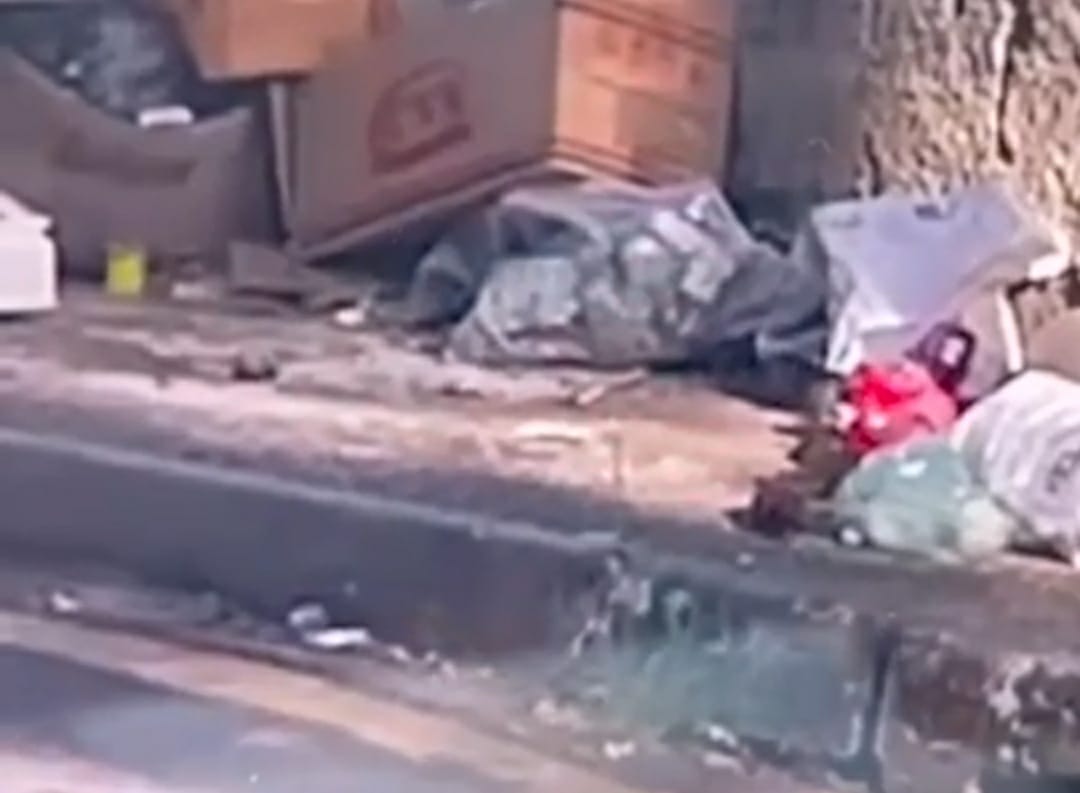 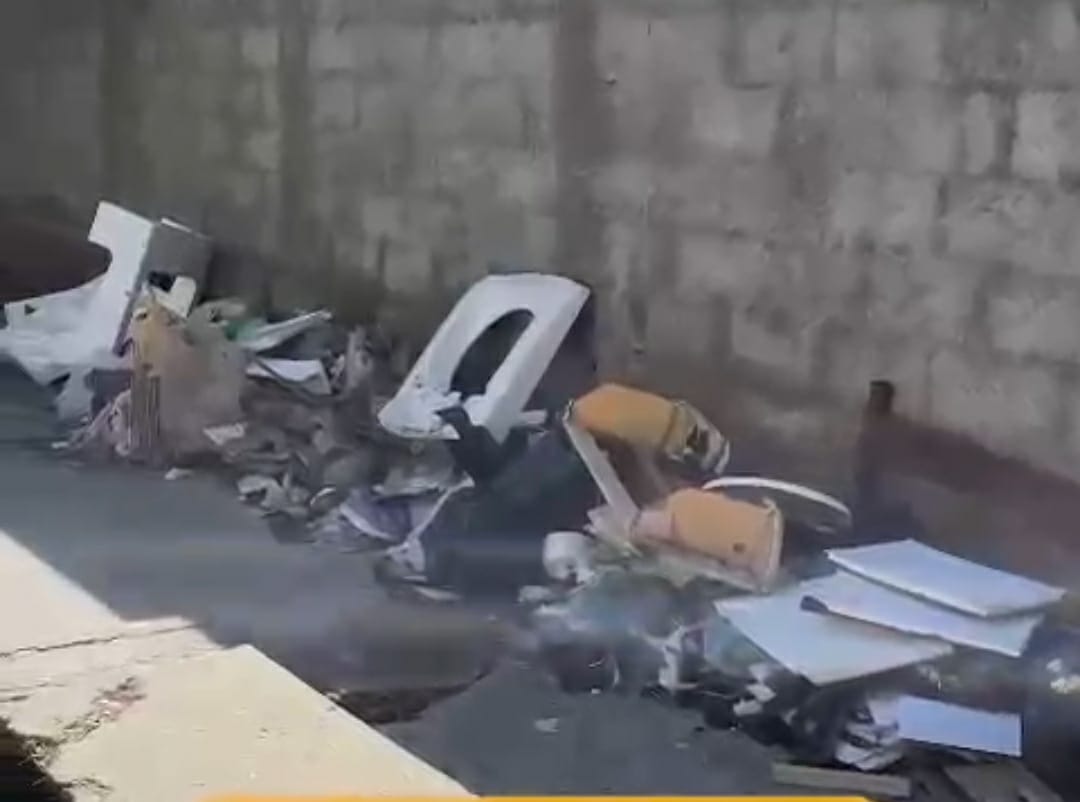 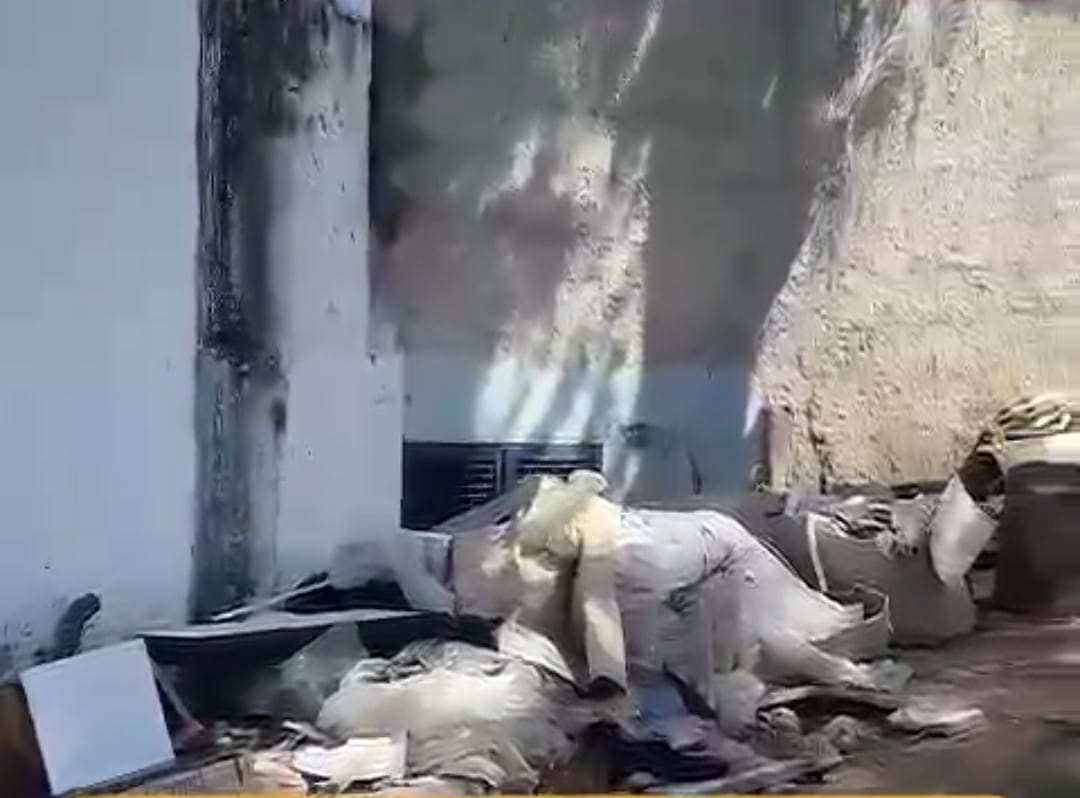 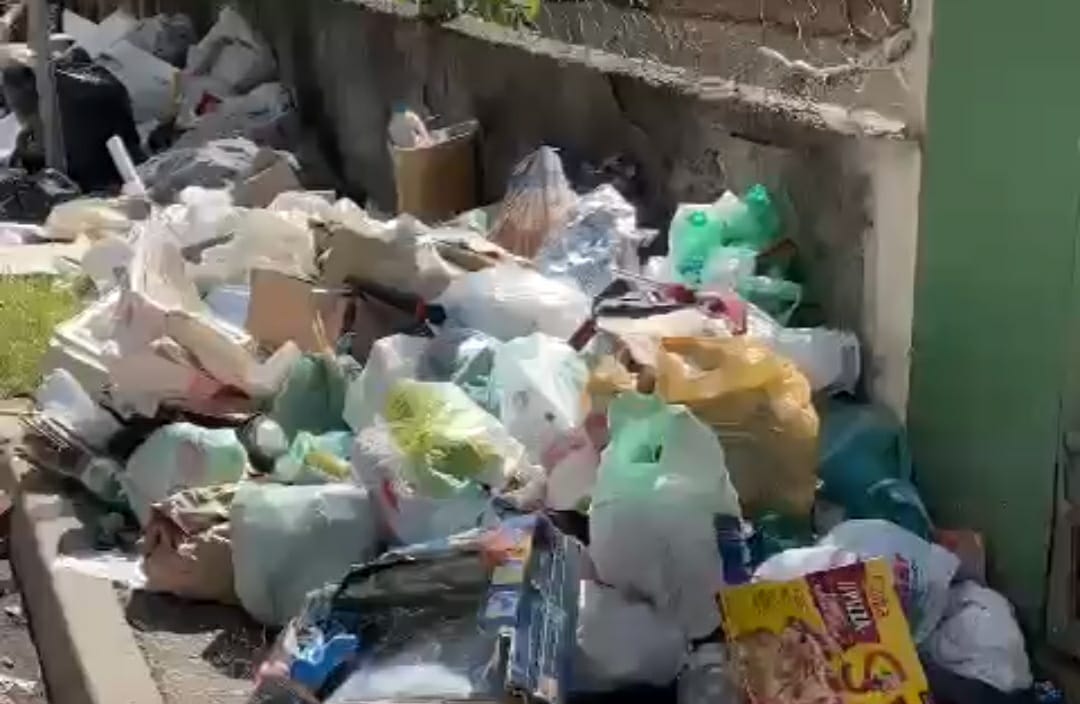 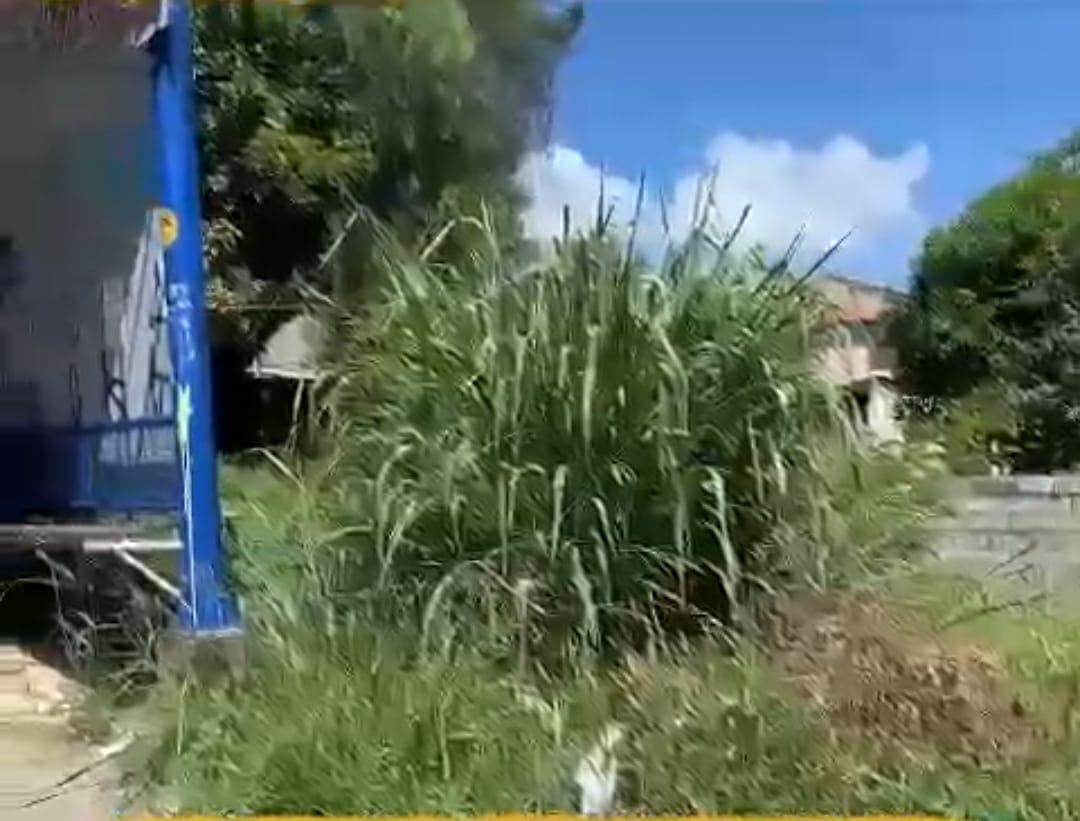 